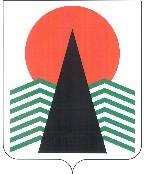 АДМИНИСТРАЦИЯНЕФТЕЮГАНСКОГО РАЙОНАпостановлениег.НефтеюганскО внесении изменений в постановление администрации Нефтеюганского района 
от 17.06.2022 № 1070-па-нпа «Об утверждении административного регламента предоставления муниципальной услуги «Направление уведомления 
о планируемом сносе объекта капитального строительства и уведомления 
о завершении сноса объекта капитального строительства, 
расположенного на территории Нефтеюганского района»В соответствии с Градостроительным кодексом Российской Федерации, Федеральными законами от 06.10.2003 № 131-ФЗ «Об общих принципах организации местного самоуправления в Российской Федерации», от 27.07.2010 № 210-ФЗ 
«Об организации предоставления государственных и муниципальных услуг», постановлениями администрации Нефтеюганского района от 06.02.2013 № 242-па 
«О разработке и утверждении административных регламентов предоставления муниципальных услуг», от 25.03.2013 № 952-па «Об утверждении реестра муниципальных услуг Нефтеюганского муниципального района Ханты-Мансийского автономного округа – Югры», в целях приведения нормативного правового акта 
в соответствие с действующим законодательством Российской Федерации 
п о с т а н о в л я ю:1. Внести в приложение к постановлению администрации Нефтеюганского района от 17.06.2022 № 1070-па-нпа «Об утверждении административного регламента предоставления муниципальной услуги «Направление уведомления о планируемом сносе объекта капитального строительства и уведомления о завершении сноса объекта капитального строительства, расположенного на территории Нефтеюганского района» следующие изменения:1.1. Пункт 1 раздела I дополнить подпунктом 1.2 следующего содержания: «1.2. Снос объекта капитального строительства осуществляется на основании решения собственника объекта капитального строительства или застройщика либо 
в случаях, предусмотренных Градостроительным кодексом Российской Федерации, другими федеральными законами, на основании решения суда или органа местного самоуправления. Принятие такого решения не требуется, если основанием для сноса объекта капитального строительства, включенного в предусмотренный пунктом 2 части 1 статьи 67 Градостроительного кодекса Российской Федерации перечень объектов капитального строительства, подлежащих сносу, является решение 
о комплексном развитии территории.».1.2. В разделе II: 1.2.1. Пункт 30 изложить в следующей редакции:«30. При предоставлении муниципальной услуги в электронной форме посредством Единого и Регионального порталов заявителю обеспечивается: получение информации о порядке и сроках предоставления муниципальной услуги; запись на прием в уполномоченный орган (при наличии технической возможности);формирование запроса о предоставлении муниципальной услуги; прием и регистрация уполномоченным органом запроса о предоставлении муниципальной услуги и иных документов, необходимых для предоставления муниципальной услуги; получение результата предоставления муниципальной услуги в форме электронного документа;получение сведений о ходе выполнения запроса о предоставлении муниципальной услуги; осуществление оценки качества предоставления муниципальной услуги;досудебный (внесудебный) порядок обжалования решений и действий (бездействия) органа, предоставляющего муниципальную услугу, его должностных лиц, муниципальных служащих, работников;анкетирование заявителя (предъявление заявителю перечня вопросов 
и исчерпывающего перечня вариантов ответа на указанные вопросы) в целях определения варианта муниципальной услуги, предусмотренного Административным регламентом предоставления муниципальной услуги, соответствующего признакам заявителя;предъявление заявителю варианта предоставления муниципальной услуги, предусмотренного настоящего Административного регламента предоставления муниципальной услуги.».1.2.2. Пункт 33 изложить в следующей редакции: «33. Заявителю предоставляется возможность записи в МФЦ в любые свободные для приема дату и время в пределах графиков приема заявителей, установленных 
в МФЦ.».1.2.3. Пункты 35, 36 изложить в следующей редакции:  «35. Форматно-логическая проверка сформированного заявления Единым 
и Региональным порталами осуществляется автоматически на основании требований, определенных настоящим Административным регламентом, в процессе заполнения заявителем каждого из полей электронной формы запроса. При выявлении Единым 
и Региональным порталами некорректно заполненного поля электронной формы запроса заявитель уведомляется о характере выявленной ошибки и порядке ее устранения посредством информационного сообщения непосредственно 
в электронной форме запроса. 36. При формировании заявления заявителю обеспечивается:возможность копирования и сохранения заявления и иных документов, указанных в пункте 13 настоящего Административного регламента, необходимых 
для предоставления муниципальной услуги;возможность заполнения несколькими заявителями одной электронной формы заявления при обращении за муниципальной услугой, предполагающей направление совместного заявления несколькими заявителями;возможность печати на бумажном носителе копии электронной формы заявления;сохранение ранее введенных в электронную форму заявления значений 
в любой момент по желанию пользователя, в том числе при возникновении ошибок ввода и возврате для повторного ввода значений в электронную форму заявления;заполнение полей электронной формы заявления до начала ввода сведений заявителем с использованием сведений, размещенных в ЕСИА, и сведений, опубликованных на Едином, Региональном порталах портале в части, касающейся сведений, отсутствующих в ЕСИА;возможность вернуться на любой из этапов заполнения электронной формы заявления без потери ранее введенной информации;возможность доступа заявителя на Едином, Региональном порталах к ранее поданным им заявлениям в течение не менее одного года, а также частично сформированных запросов - в течение не менее 3 месяцев.».1.2.4. Пункт 41 изложить в следующей редакции: «41. Заявителю в качестве результата предоставления муниципальной услуги обеспечивается по его выбору возможность:получения электронного документа, подписанного руководителем уполномоченного органа либо лицом, его замещающим, с использованием усиленной квалифицированной электронной подписи»;получения информации из муниципальных информационных систем, кроме случаев, когда в соответствии с нормативными правовыми актами такая информация требует обязательного ее подписания со стороны Администрации усиленной квалифицированной электронной подписью;получения с использованием Единого и Регионального порталов электронного документа в машиночитаемом формате, подписанного руководителем уполномоченного органа либо лицом, его замещающим, с использованием усиленной квалифицированной электронной подписи (при наличии технической возможности).».1.2.5. Пункт 43 изложить в следующей редакции:«43. При предоставлении муниципальной услуги в электронной форме заявителю направляется:уведомление о записи на прием в уполномоченный орган или МФЦ, содержащее сведения о дате, времени и месте приема;уведомление о приеме и регистрации заявления и иных документов, необходимых для предоставления муниципальной услуги;уведомление о начале процедуры предоставления муниципальной услуги; уведомление о результатах рассмотрения документов, необходимых 
для предоставления муниципальной услуги; уведомление о возможности получить результат предоставления муниципальной услуги либо мотивированный отказ в предоставлении муниципальной услуги; уведомление о мотивированном отказе в предоставлении муниципальной услуги.».2. Настоящее постановление подлежит официальному опубликованию в газете «Югорское обозрение» и размещению на официальном сайте органов местного самоуправления Нефтеюганского района.3. Настоящее постановление вступает в силу после официального опубликования.4. Контроль за выполнением постановления возложить на заместителя главы Нефтеюганского района Бородкину О.В.Глава района							А.А.Бочко23.01.2023№ 42-па-нпа№ 42-па-нпа